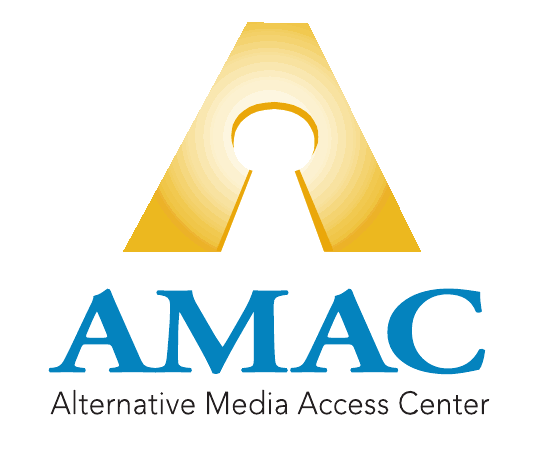 NEON Training Guide			Signing into NEON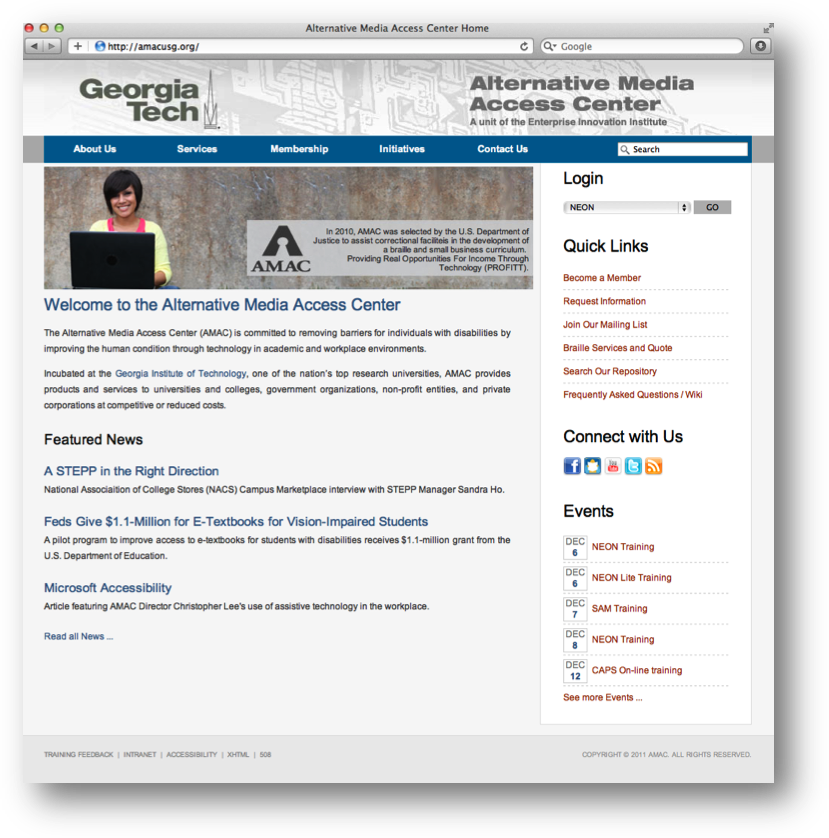 Go to www.amacusg.orgSelect NEON under Login section, then press GOLogin with unique email and password		Adding a Student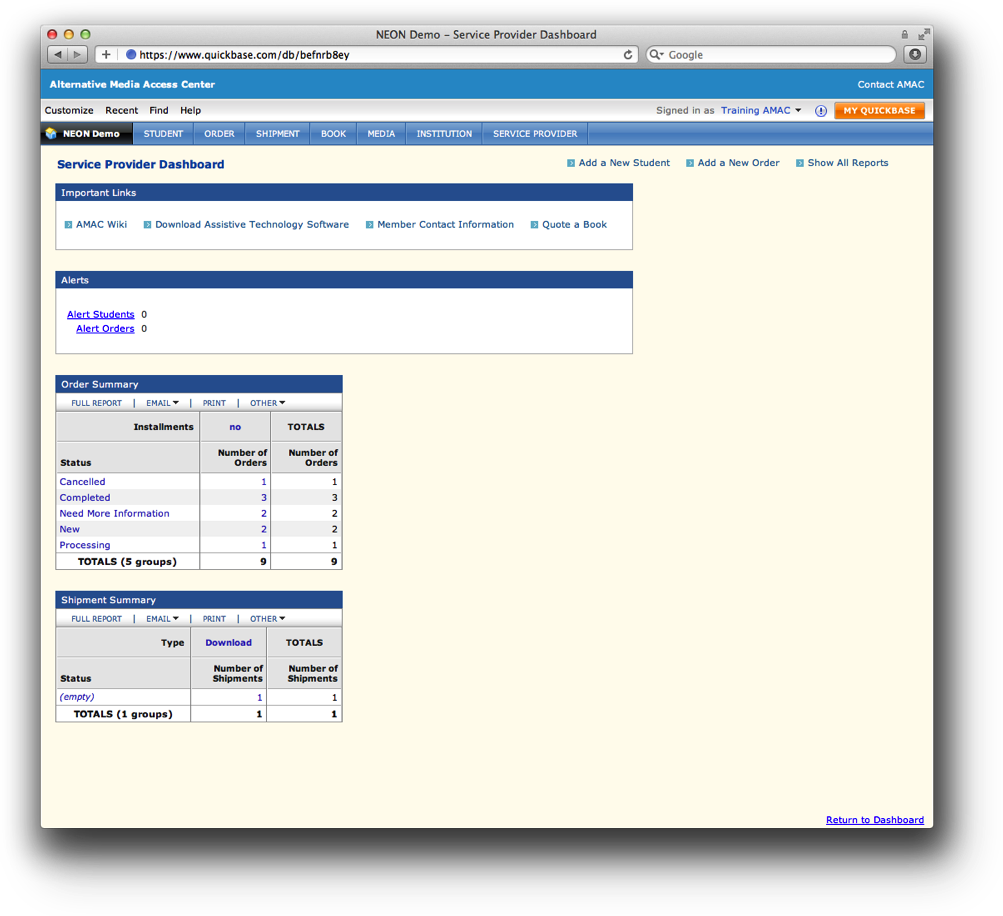 Click on Add a New StudentFill out student informationFields marked with asterisk (*) are required     Adding a Student (cont.)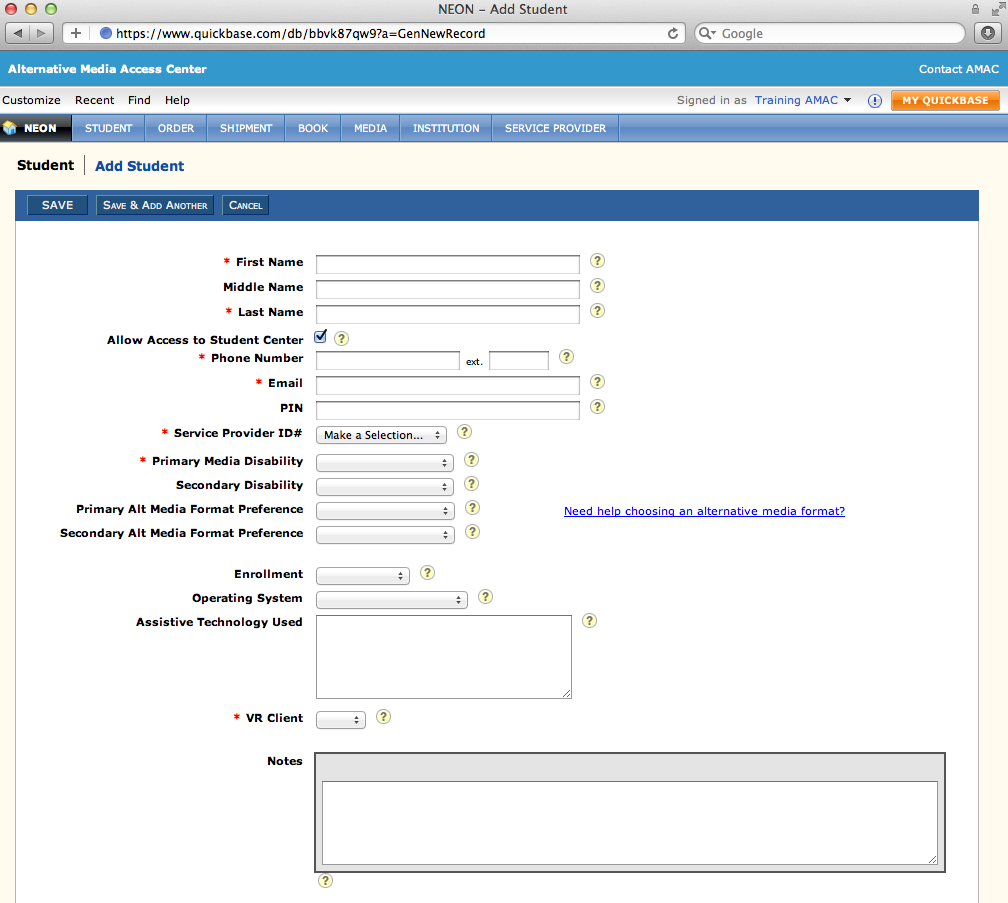 Uncheck Allow Access Student Center if you do not want student to access books and software themselvesEmail and PIN are used for student logins to Student Download CenterWhile not required, specify student’s Primary Alternative Media Preference	Adding an Order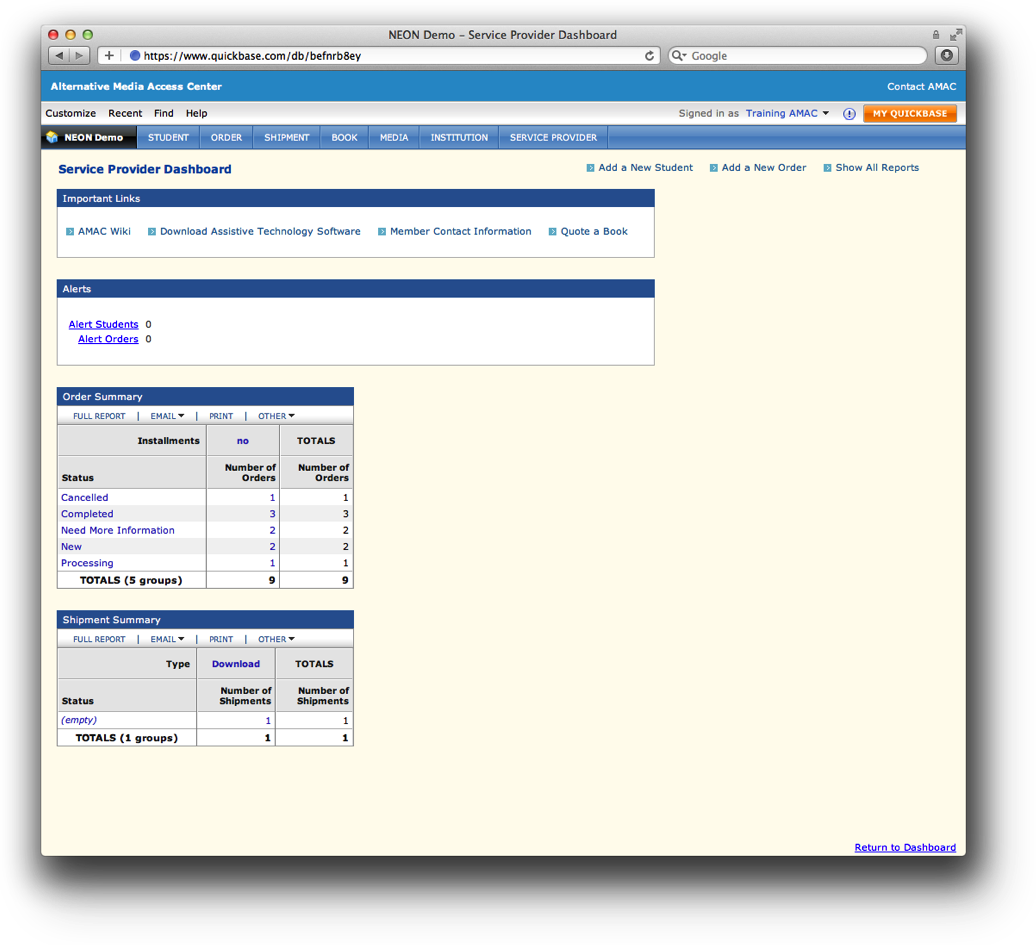 Click on Add a New OrderFill out order informationFields marked with asterisk (*) are required	Adding an Order (cont.)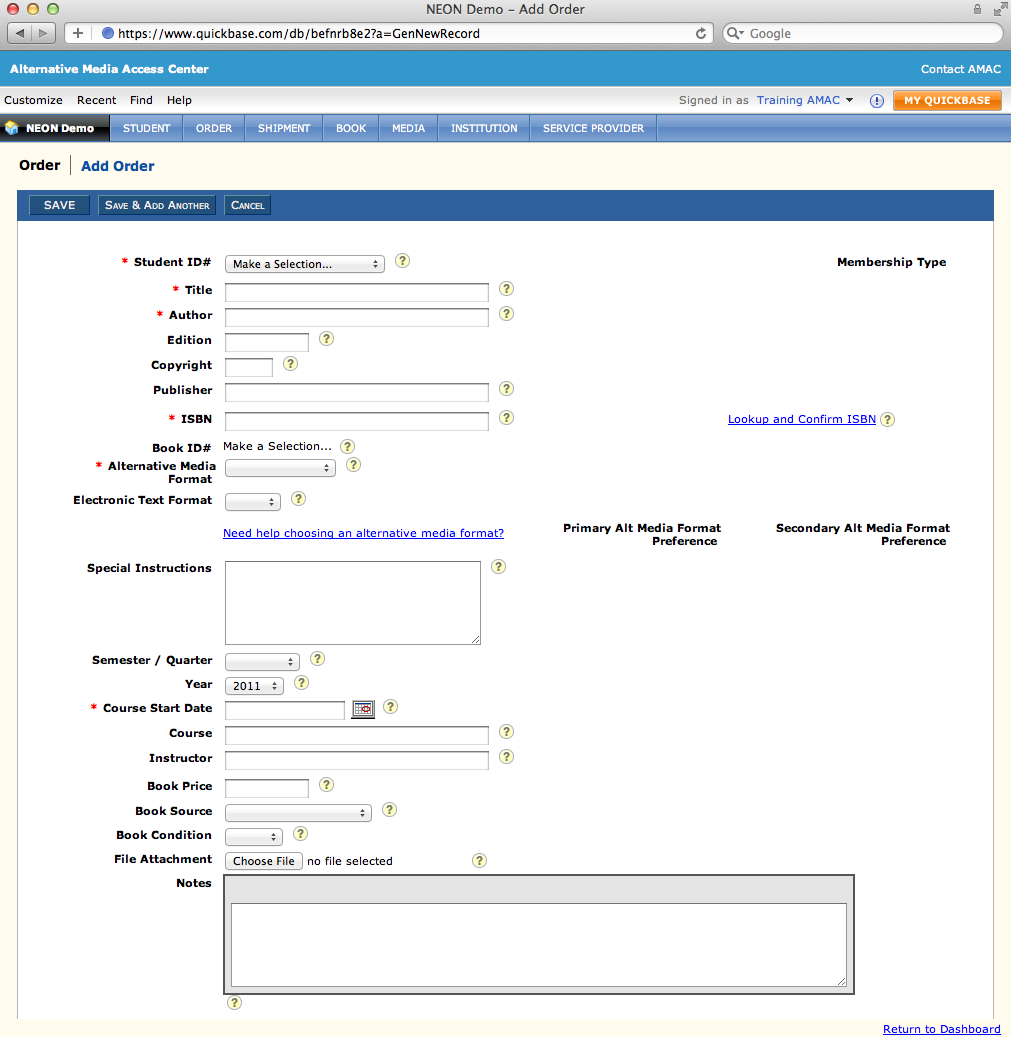 Select Student ID#Fill in required book information (title, author, etc.)Input either 10 or 13 digit ISBNSelect Alternative Media Format – if choosing Electronic Text, select Electronic Text Format (pdf or doc)	Ordering Braille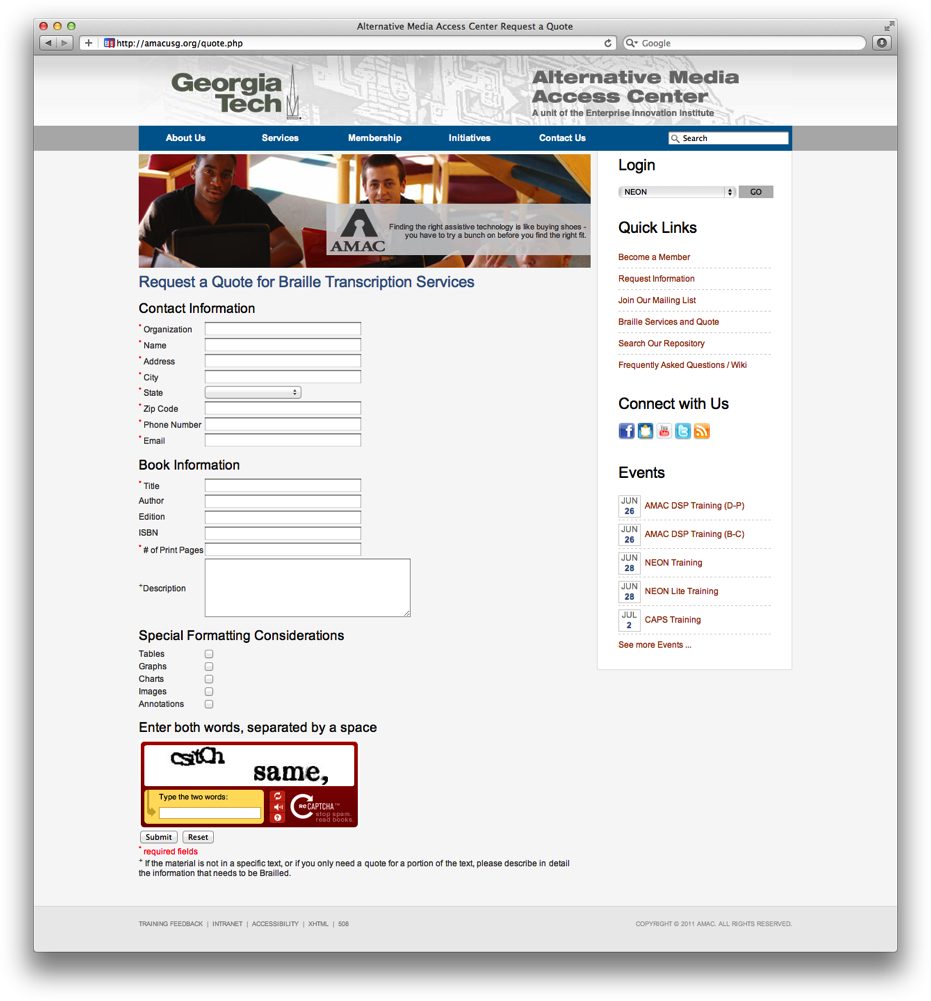 Fill out a Quote request at amacusg.org/quote.phpSign and return (fax, email) quote to AMACAdd your order in NEON as seen in the pages aboveSearching the AMAC RepositoryClick on the grey Find buttonType in your book’s ISBN, title, or authorSelect In: BookIf correct book is found, click on the Add Order button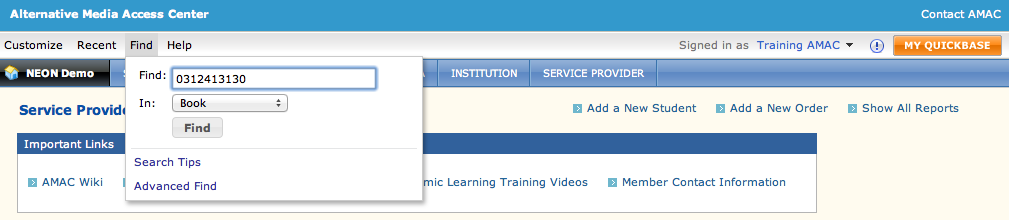 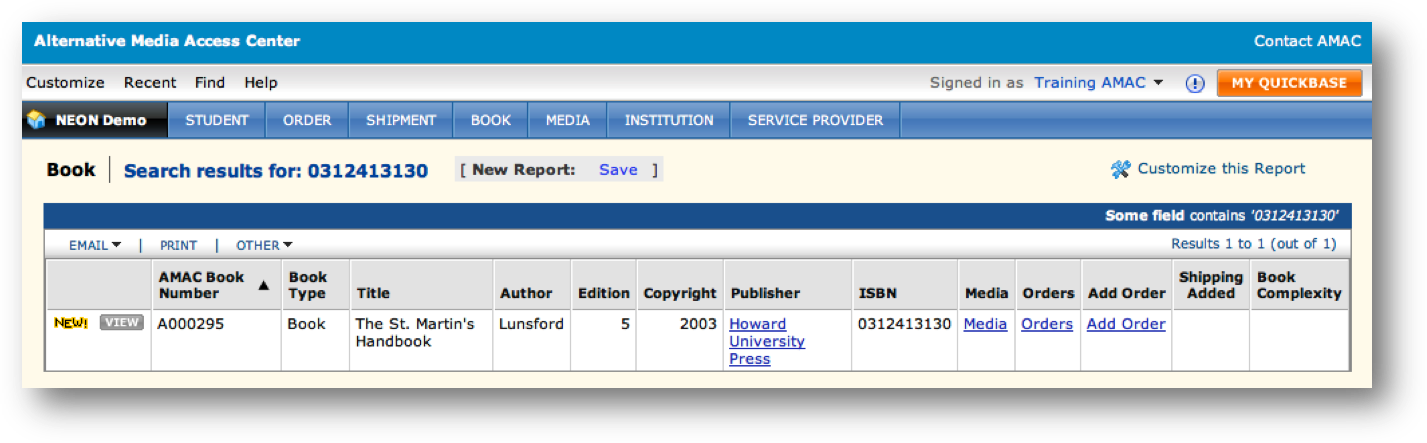 Downloading BooksSearch for the book order you wish to download (similar to above)Click on the grey View buttonScroll down to the Fulfillment section of the order recordClick on the Download Media File button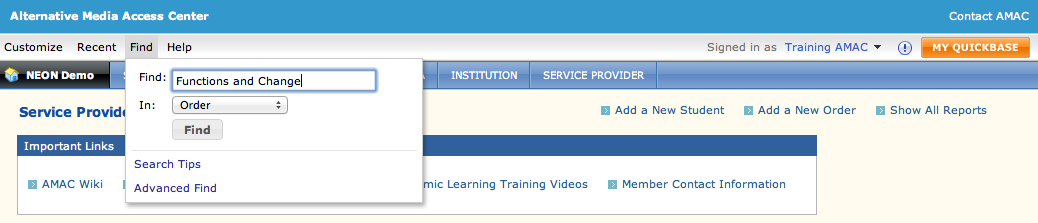 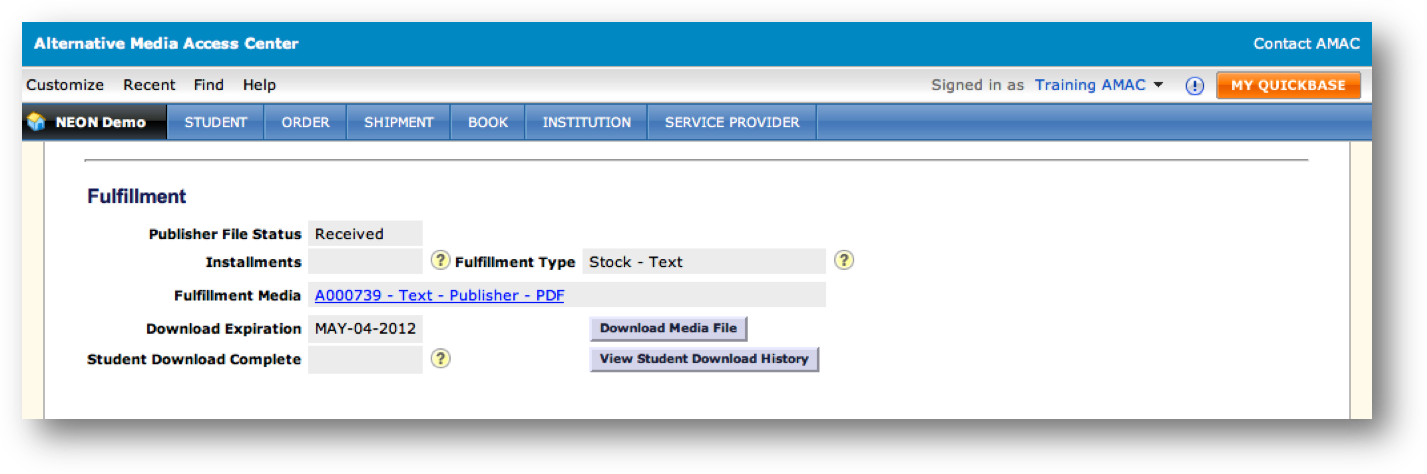 Book Quote Calculator & Monthly Invoice ReportClick on Quote a Book to estimate a book price based off page count and alternative media formatUnder the Order tab, click on Invoice Billing (FY12) to view the past months’ invoices (Deluxe Members Only)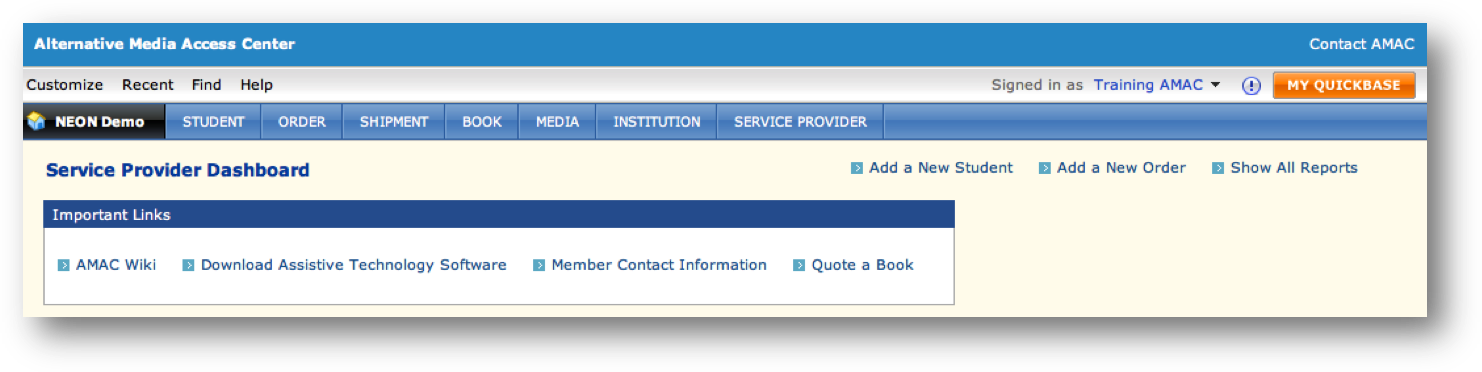 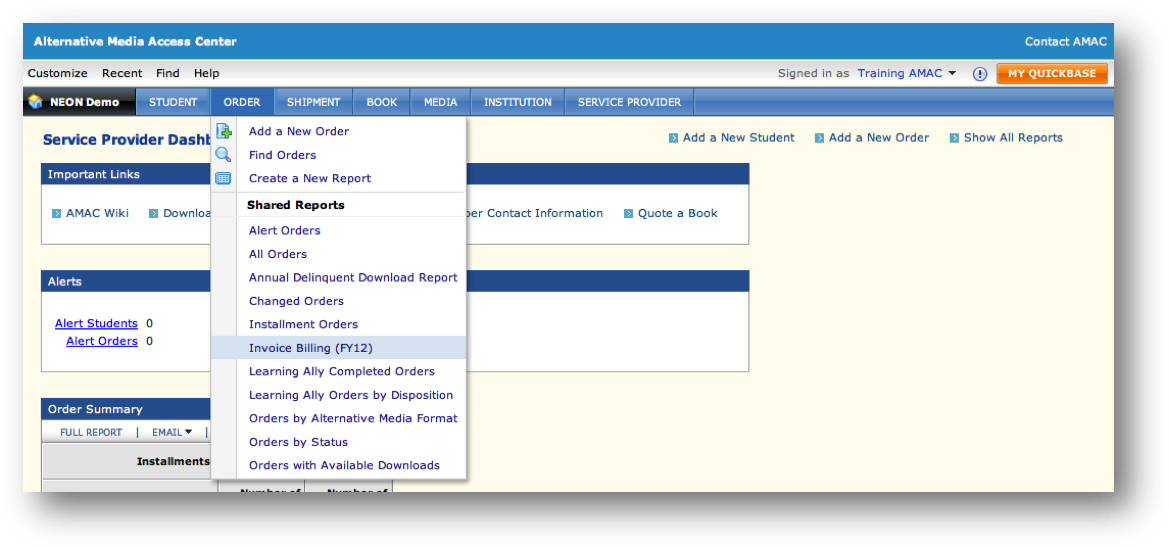 Training & SupportClick on the grey Help button in NEON, then select NEON Help CenterSign up for weekly NEON Trainings on the AMAC Events Webpage (www.amacusg.org/events.php) Email AMAC Technical Support at amactech@amac.gatech.edu Call AMAC Technical Support at 1-866-418-2750 (M-F 8:30-4:30 EST)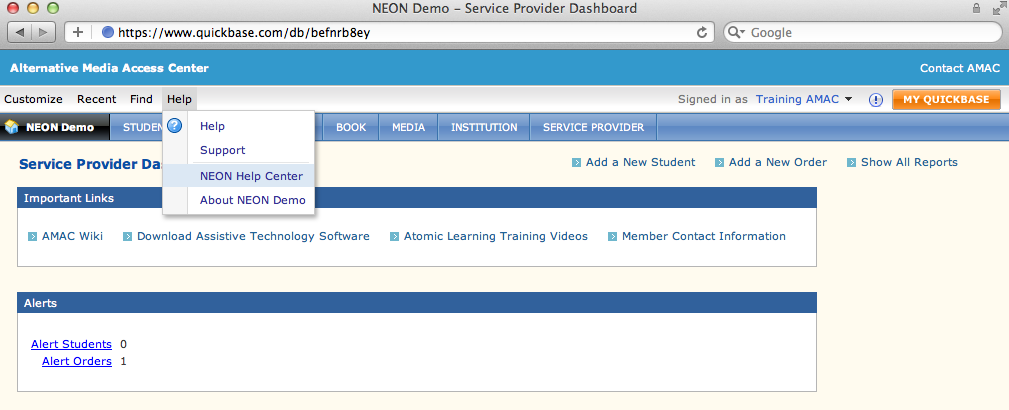 